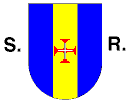 Região Autónoma da MadeiraGoverno RegionalSECRETARIA REGIONAL DA EDUCAÇÃO e RECURSOS HUMANOSESCOLA… / SERVIÇO TÉCNICO…ANEXO 1.4Apreciação do projeto docenteN.º 3 do artigo 17.º do Decreto Regulamentar Regional n.º 26/2012/M, de 8 de outubroData:      O Avaliador: Tomei conhecimento da apreciação ao projeto docente,Data:      O Avaliado:AvaliadorN. º de identificação fiscalVínculoGrupo de recrutamentoCondição de avaliador Coordenador de departamento Avaliador interno Diretor, presidente do conselho executivo, da comissão provisória, da comissão executiva instaladora, diretor técnico ou diretor do serviço técnico da Direção Regional de Educação.Apreciação do projeto docenteEntrada nos serviços administrativosData de entrega:  	Rubrica:Data de entrega à secção de avaliação: 	Rubrica:Data de envio para o processo individual: 	Rubrica: